Графическая работа 1.Графическая работа– оценочный материал, позволяющий оценить развитие ассоциативного мышления при слушании музыки. 
Цель: Оценка результатов освоения учащимися 2 классов умения слышать и графически отображать звучание разных регистров в музыкальных произведениях.Графическая работа состоит из  пяти однотипных заданий, выполняемых при прослушивании музыкальных фрагментов произведений со звучанием мелодий в разных регистрах.Рекомендации по оцениванию отдельных заданий и работы в целомЗадание графической работыПослушай мелодию музыкального произведения и изобрази цветной линией высоту её звучания и направление мелодии.Д. Шостакович «Сказка о Попе и его работнике Балде». «Танец медведя».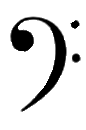 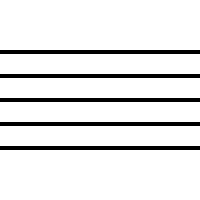 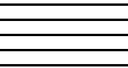 Бах «Скерцо» из сюиты №2.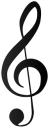 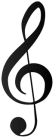 Р. Шуман «Альбом для юношества» «Дед Мороз».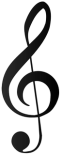 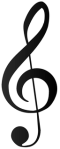 Э.Григ «Утро».Т. Шкербина «Дождь» из цикла «Акварели» (нрэо).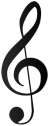 Выполни самооценку работы:Я справился с заданиями № __________Испытываю затруднения в заданиях№ __________ Было трудно. Мне нужна помощь в заданиях№ _____________Инструкция по проведению  работы.Для проведения данной графической работы необходимо понимать, что память ребёнка в данном возрасте кратковременная, поэтому  необходимо прослушиваниефрагментов произведений  несколько раз. Первоепрослушивание необходимо для общего восприятия ребёнком музыкального произведения. Второе прослушивание – это начало работы, когда дети рисуют первые линии музыкальных фраз. Третье проигрывание -  вторая часть фрагмента. Четвёртое исполнение необходимо для проверки учениками всей работы и корректировки линий. Музыкальные фрагменты могут быть разными по продолжительности в зависимости от скорости работы класса в целом.При проверке работ необходимо учитывать, что графические линии могут быть разными: как прерывистыми, так и одной чертой. В данной работе это не является принципиально важным, и не должно влиять на оценивание. В данной работе важно обратить внимание на высоту исполнения линий в зависимости от музыкального регистра. Важным элементом является выбор цвета линии. Низкий регистр – тёмные цвета, средний регистр – яркие цвета, высокий регистр – светлые, нежные оттенки. Музыкальный материал может варьироваться от уровня подготовленности класса и программных произведений, знакомых детям.По окончании работы предложить детям выполнить самооценку, что позволит учителю выявить основные затруднения при выполнении заданий и провести работу над ошибками. Инструкция по проверке  работ*33,3% от максимального балла за всю работу равно 50% от максимального балла за задания базового уровня сложности.№Планируемый результатЗаданияКол-во заданийКритерии оценивания и оценочные баллыУровень сложности1.Уметь определять направление движения мелодии.Прослушай произведение и нарисуй направление мелодии.52 балл – правильный ответ1 балл – не полный ответ0 баллов–неверный ответ0 баллов – нет ответабазовый№ заданияПравильный ответКоличествобаллов1.Д. Шостакович «Сказка о Попе и его работнике балде». «Танец медведя».И т.д.Бах «Скерцо» из сюиты №2И т.д.        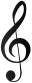 Р. Шуман «Альбом для юношества» «Дед Мороз».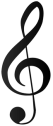 И т.д.«Утро» Э.Григ.И т.д.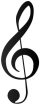 Т. Шкербина «Дождь» из цикла «Акварели» (нрэо)И т.д.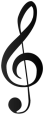 2 балл за каждую графическую линию мелодии1 балла за неточное изображение0  - неправильное изображение или отсутствие работыОценка успешности выполнения заданий (в %)Уровневая оценка знанийЦифровая отметка.Уровневая шкалаМенее 33,2 %низкий уровень2НедостаточныйОт 33,3*-55,5 %средний уровень3БазовыйОт55,6 -  80 %выше среднего4ПовышенныйСвыше 80 %высокий5Высокий